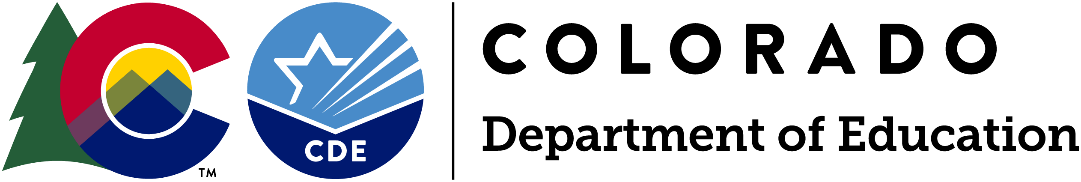 Funding OpportunityApplications Due: Wednesday, May 4, 2022, by 11:59 pmApplication Information Webinar: Thursday, April 14, 2022, at 9 amIntent to Apply Due: Monday, April 25, 2022, by 11:59 pm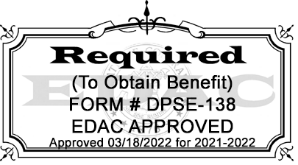 Program Questions:Jamie Burciaga, State Coordinator for Foster Care Education(303) 556-5714 | Burciaga_J@cde.state.co.usBudget/Fiscal Questions:Matthew Freeman, Office of Grants Fiscal(970) 578-0844 | Freeman_M@cde.state.co.usApplication Process Questions:Mandy Christensen, Office of Grants Program Administration(303) 866-6250 | Christensen_A@cde.state.co.usNote: The following version of the application is intended as a reference document for instructions and grant application planning purposes.Applications for the Educational Stability Grant must be submitted through the online application form.Submission of application materials either in hard copy or viae-mail will not be accepted.Educational Stability GrantApplications Due: Wednesday, May 4, 2022, by 11:59 pmIntroductionIn 2018, Colorado passed House Bill 18-1306 “Ensuring Educational Stability for Students in Out-of- Home Placement”. This bill included the creation of the Educational Stability Grant Program, which is intended to support educational stability of highly mobile students. A highly mobile student is defined as a student who experiences (or is at risk of experiencing) multiple school moves during their K-12 education outside of regular grade promotion. This includes youth in foster care, those experiencing homelessness, and migrant students.Highly mobile students among these student groups experience low graduation rates, high dropout rates, and tend to be disproportionately represented in disciplinary actions and are above the state average in special education designations.The statutory definition of “highly mobile students” means children or youth who at any time during the academic year were homeless, as defined in section 22-1-102.5, C.R.S; were in noncertified kinship care, as defined in section 19-1-103, C.R.S; were students in out-of-home placement, as defined in section 22-32- 138(1)(h), C.R.S.; or were migrant children, as defined in section 22-23-103, C.R.S. See Attachment E: Glossary of Terms, for more information.Goals of the Grant Program:To improve educational experiences and outcomes for students experiencing high mobility in the following populations: Foster Care (or out-of-home placement)MigrantHomeless/Unaccompanied youthApplicants must focus their proposal on any one, two or all three of the above highly mobile-eligible categories.“Highly mobile students”, as used in this Request for Applications (RFA), refers to the highly mobile-eligible students who receive the supports and services provided by the grant-funded program efforts.See Attachment B for a framework for service and supports to provide targeted assistance to highly mobile students. Categories include:Essential needsConnectedness (in and out of school)Innovative solutions to address barriers to learningMultiple pathwaysPurposeThe intent of the Educational Stability Grant is to address reducing educational barriers for students who experience high mobility by providing academic and social-emotional services and supports to highly mobile students. The purpose of this funding opportunity is to support the removal of all educational barriers children and youth experiencing high mobility with an emphasis on improving school attendance, reducing behavioral and discipline incidents, increasing grade-level promotion, reducing dropout rate, and increasing graduation and completion rates.To the maximum extent practical, grant-funded services shall be provided through programs and mechanisms that integrate highly mobile individuals and non-highly mobile individuals. Activities undertaken must not isolate or stigmatize highly mobile children and youth. Services provided under this program are not intended to replace the regular academic program. Funds from this grant can be used to supplement existing services, but they cannot be used to supplant services which the LEA/BOCES has been providing through other means. Collaboration and coordination with other local and state agencies that serve highly mobile children and youth is required (e.g., county child welfare agencies).Eligible ApplicantsAll Colorado Education Providers are eligible to apply. "Education provider" means a school district, the state charter school institute, or a board of cooperative educational services that operates a school, public school of a school district, a school operated by a board of cooperative educational services pursuant to article 5 of title 22, C.R.S., an institute charter school authorized pursuant to part 5 of article 30.5 of title 22, C.R.S., a state-licensed day treatment facility, an approved facility school as defined in section 22-2-402 (1), C.R.S.The State Board of Education shall award educational grants to preschool, elementary, and secondary education providers from money appropriated from the Educational Stability Grant Program fund.Priority ConsiderationsPriority will be given to applicants that meet one or more of the following criteria:Propose serving all three populations of highly mobile students;Education providers that demonstrate support of the Child Welfare Education Liaison (CWEL), Homeless Liaison, and/or provide letters of support from the education provider’s leadership or surrounding community programs that serve highly mobile students;Education providers with over 9% of highly mobile student populations (see Attachment A);The number of highly mobile students served by the education provider (see Attachment A);Less than 2020-5960-99100-149150-399400-799Over 800Note: Eligible applicants that do not have data (e.g., facility schools or BOCES) are asked to estimate the number of highly mobile students (as defined in this RFA) for the past three years and explain how counts of students were calculated and/or determined.Available Funds Approximately $825,000 is available for the 2022-2023 school year, with funding contingent on approval of appropriations from the State Legislature. CDE anticipates to award grants for a three-year period. Funding in subsequent years for grantees is contingent upon continued appropriations and upon grantees meeting all grant, fiscal and reporting requirements.Allowable Use of FundsEligible activities include the provision of tutoring, supplemental instruction, and enriched educational services that are linked to the achievement of the same challenging State academic standards as the State establishes for other children and youth. Programs can either expand or improve services provided through a school’s general academic program but cannot replace that program (supplement, not supplant). To the extent practicable, activities and services should integrate highly mobile and non-highly mobile students.Applicants may contract with other agencies; however, the local school system assumes responsibility for setting program goals and monitoring program accomplishments. The eligible applicant must serve in the capacity of fiscal agent.Applicants may request to provide services through programs on school grounds, at other facilities, or may use funds to enter into contracts with other agencies to provide services for highly mobile children and youth.Duration of GrantGrants will be awarded for a three-year term beginning in the 2022-2023 fiscal year. Additional grant funding for subsequent years will be contingent upon annual appropriations by the State Legislature. Funded applicants for the 2022-2023 school year are not guaranteed any additional funding beyond the 2022-2023 year at this time. Funds for 2022-2023 school year must be expended by June 30, 2023. There will be no carryover of funds.Evaluation and ReportingPursuant to C.R.S.22-32-138.5, CDE is responsible for submitting annual reports on the Educational Stability Grant Program to the State Board of Education and the Colorado Legislature. The reports must include a review of the outcomes and effectiveness of services provided as measured by the demonstrated degree of educational stability. The analysis of the degree of educational stability examines:The improvement in school attendance;The reduction in behavioral and discipline incidents;The increase in grade-level promotion;The reduction in the dropout rate; andThe increase in the graduation and completion rates for the grant recipients’ schools.To ensure that CDE meets the state-level reporting mandates, evaluation reporting is required of awarded grantees. Grantee reporting includes, at a minimum, the following elements:End-of-Year Performance Report and Continuation Application (e.g., including numbers of students served, student outcomes, progress on three performance measure areas, narrative on successes and challenges relevant to serving highly mobile students) during each year of the grant.State Assigned Student Identifier (SASID) for every student served in the program during the grant period. SASIDs are unique 10-digit student identifiers assigned to each student in the State of Colorado. A SASID spreadsheet will be provided to grantees for annual reporting.See Attachment D for questions grantees will be asked in the End-of-Year Performance Report and Continuation Application. Education Providers receiving an award through Educational Stability Grant may be selected for a site visit by CDE program staff during the 2022-2023 school year or any of the subsequent years of fundingInformation reported to CDE in relation to grant activities is not confidential and is subject to public request. Grantees should ensure reported information does not contain PII or confidential information.Data PrivacyCDE takes seriously its obligation to protect the privacy of student and educator Personally Identifiable Information (PII) collected, used, shared, and stored. PII will not be collected through the Educational Stability Grant. All program evaluation data will be collected in the aggregate and will be used, shared, and stored in compliance with CDE’s privacy and security policies and procedures.Note: Documents submitted must not contain any personally identifiable student or educator information including names, identification numbers, or anything that could identify an individual. All data should be referenced/included in the aggregate and the aggregate counts should be redacted to remove small numbers under n=16 for students or n=5 for educators.Application Assistance and Intent to ApplyAn application information webinar will be held on Thursday, April 14, 2022, at 9 am. Webinar access information is available on CDE’s Educational Stability Grant webpage.If interested in applying for this funding opportunity, please complete the online Intent to Apply form by Monday, April 25, 2022, by 11:59 pm. Although encouraged, completion of the Intent to Apply form is not required to submit an application.Review Process and TimelineApplications will be reviewed by CDE staff and peer reviewers to ensure they contain all required components. Applicants will be notified of final award status no later than Monday, June 27, 2022.Note: This is a competitive process – applicants must score at least 70 points out of the 103 possible points in the scored narrative to be approved for funding. Applications that score below 70 points may be asked to submit revisions that would bring the application up to a fundable level. There is no guarantee that submitting an application will result in funding or funding at the requested level. All award decisions are final. Applicants that do not meet the qualifications may reapply for future grant opportunities.Submission Process and DeadlineCompleted applications (including all required elements outlined below) must be submitted through the online application form by Wednesday, May 4, 2022, by 11:59 pm.Within the online application, applicants will complete Part IA with their applicant information and upload attachments as described in the Required Elements section below.Incomplete or late applications will not be considered. If you do not receive an email confirmation of receipt of your submission from the application system within 24 hours after the deadline, e-mail CompetitiveGrants@cde.state.co.us.Application materials and budget are available for download on CDE’s Educational Stability Grant webpage.Application FormatThe total narrative (Sections A-D) of the application cannot exceed 12 pages. See below for the required elements of the application. Note: Applications that exceed 12 pages will not be reviewed. If you need any clarification at all about what the page limit will or will not include, please reach out to the application contacts prior to submitting.All narrative response pages must be standard letter size, 8-1/2” x 11”, using no smaller than 12-point font, single-spaced, with 1-inch margins, and numbered pages.The Program Assurances Form must include signatures from the lead organization/fiscal agent. If grant application is approved, funding will not be awarded until all signatures are in place.Other than the Letters of Support from Key Collaborators (if applicable), attachments or addendums cannot be utilized to address the required elements or be factored into the scoring and are therefore discouraged. Support letters that do not meet the criteria should not be submitted.Required ElementsThe format outlined below must be followed in order to assure consistent application of the evaluation criteria. See evaluation rubric for specific selection criteria needed in Part II (pages 12-14).Educational Stability GrantApplications Due: Wednesday, May 4, 2022, by 11:59 pmPart IA: Applicant InformationPart IA will be completed using the online application form. The online system does not save works in progress so applicants may wish to complete their information in this document and copy responses into the online application.Submit all application materials through the online application form.Part IB: Demonstration of SupportDoes the eligible applicant have the support of the district and local partners to implement the proposed program? Example of Partners: Child Welfare Education Liaison (CWEL), Facility School Administrator, McKinney-Vento Homeless Education Liaison, Local department of human services coordinator, Local services provider, Regional Migrant Director, Special Education Director.) If so, please provide the name of the liaison and signature below.Add additional rows as needed.Part IC: Program Assurances FormThe appropriate Authorized Representatives must sign below to indicate their approval of the contents of the application for the Educational Stability Grant, and the receipt of program funds.hereby agrees to the following assurances:The proposal will be in compliance with the criteria in Colorado Revised Statute 22-32-138.5.The budget for the first year of the grant will reflect activities for 9/1/22 through 6/30/23.The Education Provider will participate in at least one site visit within the three-year grant cycle by CDE.The Education Provider will submit an annual year-end report to CDE by 7/10/2023, which evaluates how program measures were met during the 2022-2023 fiscal year and outlines the LEA/BOCES implementation plan for the next fiscal year. Continued funding for the second and third year is dependent upon completion of the annual report.The Education Provider will complete an Interim Financial Report (IFR) in January 2023. This brief financial report will ask for information on funding spent to date and anticipated carry-over for the next fiscal year.The Education Provider shall provide the Grants Fiscal Management Unit at CDE a written account of expenditures no later than 10/1/2023, utilizing the AFR (Annual Financial Report).All Education Providers must maintain fiscal and program records for a minimum of three years after the conclusion of the grant period.This grant does not allow granting of funds received by the LEA/BOCES.It is expected that projects will run September through June. However, summer programs are allowable.The academic component of an Educational Stability project will expand or improve, not replace the regular academic program.The Education Provider will not discriminate against anyone regarding race, gender, national origin, color, disability, or age.Funded projects will maintain appropriate fiscal and program records and fiscal audits of this program will be conducted by the grantees as a part of their regular audits.If any findings of misuse of these funds are discovered, project funds will be returned to CDE.The local educational agencies in the State will adopt policies and practices to ensure that highly mobile children and youths are not stigmatized or segregated on the basis of their status.The local educational agencies in the state will adopt policies and practices to ensure participation by CWELs, McKinney-Vento School District Liaisons and Migrant Education Recruiter in professional development and other technical assistance activities.The local educational agency will comply with or will use requested funds to comply with the terms of the grant.The Colorado Department of Education may terminate a grant award upon thirty days’ notice if it is deemed by CDE that the applicant is not fulfilling the requirements of the funded program as specified in the approved project application, or if the program is generating less than satisfactory results.Project modifications and changes in the approved budget must be requested in writing and be approved in writing by the CDE before modifications are made to the expenditures. Contact Matthew Freeman (Freeman_M@cde.state.co.us, 970-578-0844) and Jamie Burciaga (Burciaga_J@cde.state.co.us, 303-556-5714) for any modifications.Note: If grant application is approved, funding will not be awarded until all signatures are in place. Please attempt to obtain all signatures before submitting the application.Educational Stability GrantApplications Due: Wednesday, May 4, 2022, by 11:59 pmApplication ScoringCDE Use OnlyGENERAL COMMENTS: Indicate support for scoring by including overall strengths and weaknesses. These comments will be provided to applicants with their final scores.Strengths:Weaknesses:Required Changes:Selection Criteria and Evaluation RubricPart I: Application Introduction [Not Scored]Applicant Information and AssurancesExecutive SummaryProvide a brief description (no more than one page) of the applicant’s program to be funded by Education Stability Grant. This summary does not count toward the 12-page narrative page limit.Part II: Narrative [97 Points + 6 bonus points]The following criteria will be used by reviewers to evaluate the application. For the application to be recommended for funding, it must receive at least 70 points out of the 103 possible points in the narrative section and all required elements must be addressed. An application that receives a score of zero on any required elements will not be funded without revisions.For those applicants that have previously received funding from Education Stability Grant, the expectation is that the narrative will include references to that award, where applicable. For example, discuss how the funds contributed to the program and what still needs to be accomplished. In particular, applicants should demonstrate ongoing and improved capacity in the program and a well-developed plan for sustainability.Scoring DefinitionsMinimally Addressed or Does Not Meet Criteria - information not providedMet Some but Not All Identified Criteria - requires additional clarificationAddressed Criteria but Did Not Provide Thorough Detail - adequate response, but not thoroughly developed or high-quality responseMet All Criteria with High Quality - clear, concise, and well thought out responseAttachment A: Number of Highly Mobile Students by LEA/BOCESNote: The three-year average of highly mobile students, was based on the number of students experiencing homelessness and migrant students taken from the CDE’s end-of-year reporting by districts for a three year period. Students in foster care, for a three-year period, were identified through a data-sharing agreement between the Colorado Department of Education and the Colorado Department of Human Services.Percentage of student population identified a highly mobile, as defined in this RFA, was based on pupil membership.Attachment B: Highly Mobile Student Framework for Service and SupportsBelow are the elements of the service and support framework. Listed are examples of services and supports that are needed to improve student outcomes.Essential needs — means ensuring students have access to basic human needs, which includes the following: FoodHousingSafety Clothing Hygiene Language Interpreter (if needed)Connectedness (in and out of school) — Refers to ensuring students have an opportunity to form meaningful connections with peers and adults in all aspects of their lives. Programs that support connectedness include, but are not limited to: Enhanced mentoring (programs that connect to adults and peer networks)Extracurricular Academic engagement/interest explorationCommunity engagement School climate Innovative solutions to address barriers to learning — Refers to the education provider’s efforts to reduce barriers to learning for highly mobile students. Examples of programs include, but are not limited to:Academic progression and course completionSeamless transfer of courseworkAssessment of academic gaps due to school mobilityEssential classroom skills Assessment of educational milestonesComplete and up-to-date student assessment Credit accrual and attainment Multiple pathways — Defined as a variety of structured academic opportunities for students to achieve their goal for high school graduation and postsecondary success. Each pathway is defined by its programming and is accessed by each student based on the individual student’s academic interest and unique needs. Examples include:Complete and up-to-date career and academic planOpportunity to explore interestsOpportunity to build on areas of strength and talentOpportunity to explore a multitude of postsecondary and career options. Attachment C: SMART Goal Development and Performance Measure WorksheetAs part of the conditions of the grant, each applicant must develop one performance measure in each of three categories that are required by Colorado Revised Statute 22-32-138.5 and CCR Rule. The three categories are: 1) academic, 2) attendance, and 3) social-emotional and behavioral.For the 2022-2025 grant cycle, each grantee must create one performance measure with outcomes in each of the areas listed below for a total of three performance measures which will be tracked and evaluated each year of the three-year funding cycle: Performance measure outcomes should be written using a SMART goal format.Section I: Guidance on SMART Goal DevelopmentA SMART goal is:Specific (and strategic): Linked to position summary, departmental goals/mission, and/or overall goals and strategic plans. Questions to answer: “Who will achieve the change (e.g., participants)?” and “What will your program do (e.g., activities)?”Measurable: The success toward meeting the goal can be measured. Question to answer: “How will this change be measured?”Attainable: Goals are realistic and can be achieved in a specific amount of time and are reasonable. Question to answer: “How much change can you realistically expect?” Relevant (results oriented): The goals are aligned with current tasks and projects and focus in on one defined area; include the expected result.Question to answer: “What will change due to the program/activities?”Time-framed: Goals have a clearly defined timeframe including a target or deadline date. Worksheet I: Academic Progress OutcomeWorksheet II: Attendance OutcomeWorksheet III: Social-Emotional and Behavioral OutcomeAttachment D: Overview of Evaluation End-of-Year Performance ReportOVERVIEW OF PERFORMANCE MEASURES AND EVALUATION Pursuant to C.R.S. 22-32-138.5, the Educational Stability Grant Program shall be evaluated for effectiveness for each year that state funds are appropriated. Each grantee is required to provide fiscal reports and student and program information as primary components of the program evaluation. The program evaluation for this grant program is designed to meet the statutory requirements for evaluation and reporting, promote continuous program improvement, and track progress on student and program outcomes.Timeline for Reporting in Year 1 of the Grant:July 20, 2023 – End-of-Year ReportingElements of reporting include:Record-keeping – To prepare for evaluation reporting, grantees are asked to maintain accurate records on the students served, programs and services provided, and results. In addition, progress notes on challenges, successes, collaborations, and partnerships will support accuracy in completing the evaluation survey.Data Entry – CDE will provide grantees access to an online survey system to complete evaluation questions. Educational Stability grantees will enter data into an online survey system to report on their grant status and progress. To reduce reporting burden, information from each grantee’s application is used to pre-populate the online survey (e.g., name of program, contacts, performance measures…) Grantees will have access to a summary of their responses after their survey has been submitted. Examples of items covered in the online evaluation survey: Basic grant information (prepopulated in the survey, however grantees can make updates to program and fiscal contacts)Number of students served (reported in total and by student group – homeless, foster care and migrant)Program strategies and services provided (Inventory of programming in areas such as, academics/course completion, student attendance, social emotional/behavioral supports, and coordination of services)Progress on performance goals identified in grant application and approved by CDE (status of performance goal and identification of measures.)Successes (areas that contributed to meeting or exceeding performance measures)Challenges (areas that negatively impacted meeting or exceeding performance measures)Reporting on student outcomes (Examples include - grade promotion, drop out, graduation and completion)Reporting on program outcomes (Examples include - students served successfully completed services, refused services, discontinued services)Reporting on efforts toward sustainability and capacity building (Types of actions taken)Identification of technical assistance and training needs (topics of interest, preferred professional development offerings)SASID Reports – Grantees will provide SASIDs of all students served by the grant through a secure, CDE data collection system. CDE will provide access to the system and distribute an Excel spreadsheet to assist grantees in preparing for the upload. Submission of SASIDs eliminates duplication of reporting on student demographics, dropout rates and graduation rates, and reduces inaccuracies in reporting. It enables CDE to meet the statutory requirement of the grant program to analyze and report on grade progression, dropout rates and graduation/completion rates. Student level data will be collected, used, shared, and stored in compliance with CDE student privacy and security procedures and protocols.Fiscal ReportsInterim financial Report (IFR) – due quarterly, but may be more often if flagged for high balanceAnnual Financial Report (AFR) – it is anticipated that the first AFR will be due in September 2023May include budget revision requests for personnel, equipment and/or substantial changes.QUESTIONS: END-OF-YEAR PERFORMANCE REPORTCONTRACT AND GRANT INFORMATIONGrantee NameName of ProgramDistrict Code or Facility School CodeName of ContactContact Phone NumberContact Email AddressGrant Year Anticipated Number of First-Year Served Students Program DescriptionSTUDENTS SERVEDTotal Served: How many total students (unduplicated) have you served in your program?Of the students served, provide total by student group. Note: A student may be counted in more than one category.Homeless Students: How many of the total number of students served were homeless?Foster Care Students: How many of the total number of students served were in foster care?Migrant Students: How many of the total number of students served were migrant?PROGRAM STRATEGIES AND SERVICES PROVIDEDHighly Mobile Student Framework for Service and Support. Indicate the which elements were supported by your Educational Stability Grant (Check all that apply)Essential needsFoodHousingSafety Clothing Hygiene Language Interpreter (if needed)Connectedness (in and out of school)Enhanced mentoring (programs that connect to adults and peer networks)Extracurricular Academic engagement/interest explorationCommunity engagement School climate Innovative solutions to address barriers to learning Academic progression and course completionSeamless transfer of courseworkAssessment of academic gaps due to school mobilityEssential classroom skills Assessment of educational milestonesComplete and up-to-date student assessment Credit accrual and attainment Multiple pathways Complete and up-to-date career and academic planOpportunity to explore interestsOpportunity to build on areas of strength and talentOpportunity to explore a multitude of postsecondary and career options Other: Please describe other strategies and services funded by your Educational Stability Grant.Follow-up. Describe specific strategies and practices applied that support the components selected above. Comment: Of the strategies/programs/elements that were funded by your Educational Stability Grant (indicated above), list the three most effective in achieving successful outcomes for students served. Please list these strategies in order of effectiveness. PROGRESS ON PERFORMANCE MEASURESPlease indicate progress in meeting your performance measures in each of the following categories: Academic Performance Measure: Please report your progress on your academic performance measure. (Select one)Exceeded goal Met goalApproachingNot making progress(If not making progress or approaching is selected) Please provide an explanation for why the program was unable to meet this performance objective and steps that will be taken to meet or exceed this objective in the future. Open Response-1500 characters or less.(If met or exceeded is selected) Please share any best practices or recommendations related to meeting this performance objective. Open Response-1500 characters or less.Provide a summary of indicators used to measure this performance objective and overall data supporting the progress reported above. Open Response-1500 characters or less.Attendance Performance Measure: Please report your progress on your attendance performance measure. (Select one)Exceeded goal Met goalApproachingNot making progress(If not making progress or approaching is selected) Please provide an explanation for why the program was unable to meet this performance objective and steps that will be taken to meet or exceed this objective in the future. Open Response-1500 characters or less.(If met or exceeded is selected) Please share any best practices or recommendations related to meeting this performance objective. Open Response-1500 characters or less.Provide a summary of indicators used to measure this performance objective and overall data supporting the progress reported above. Open Response-1500 characters or less.Social-Emotional and Behavioral Performance Measure: Please report your progress on your social-emotional and behavioral performance measure. (Select one)Exceeded goal Met goalApproachingNot making progress(If not making progress or approaching is selected) Please provide an explanation for why the program was unable to meet this performance objective and steps that will be taken to meet or exceed this objective in the future. Open Response-1500 characters or less.(If met or exceeded is selected) Please share any best practices or recommendations related to meeting this performance objective. Open Response-1500 characters or less.Provide a summary of indicators used to measure this performance objective and overall data supporting the progress reported above. Open Response-1500 characters or less.STUDENT OUTCOMESOf the total number of students served Will continue receiving servicesRefused services or discontinued servicesSuccessfully received/completed services and remains in schoolTransferred to another school district in Colorado, another state or countryTransferred to detention center or facility schoolHome-schooledDiscontinued schooling/dropped out. Exited to an unknown educational setting/statusExpelledHigh School Equivalency TransferHigh School Equivalency DiplomaTransfer to a Career and Technical Education program Graduated with regular diplomaOther (please explain) SUCCESS STORIESStudent Success Story. Please describe below a student’s success story from your Educational Stability Grant program. The success should be related to the services made possible by the grant and connected to the reasons the student needs the services. Based on your story, please include the following.Describe student’s circumstances related to services without using names or other personally identifiable informationProgram intervention/services provided:Describe the success:Partnership Success Story. Please describe below an example of successful partnerships with an internal or external group that complements the work of your Educational Stability Grant program. Based on your story, please include the following.Name of Partner Program intervention/services provided:Describe the successSUSTAINABILITY Please describe the actions that have been taken to sustain your program: (Please select all that apply and provide an explanation of what has been accomplished) Applied for grants (Please describe)Budget line items specified Recaptured Per Pupil Revenue to be re-invested in your ESG-funded strategies (Please describe)Shared ESG program results with district administrators or board members (Please describe)Full absorption of general funds (Please describe)Other (Please describe) Open Response-1500 characters or less. TECHNICAL ASSISTANCEWhat state technical assistance, professional development (including training topics) or other state activities would help to better serve you and your program? (Please select all that apply)Visits from CDE staff or consultants Statewide meeting with other programs Regional meetings with other programs Referrals to similar programs Technical assistance by phone Technical assistance by e-mail WebinarsOther (Please describe) Open Response-1500 characters or less.Topics. Please list and describe professional development and training topics that would be of benefit in implementing your grant. Open Response-1500 characters or less.Additional Supports. What supports from CDE would be most helpful in the successful implementation of your program? Open Response-1500 characters or less.Additional Feedback to CDE. Open Response-1500 characters or less.CONTINUATION APPLICATIONChanges in Application: If the grantee’s competitive proposal executive summary has changed from the original application, please provide a short description of your current program.Updates to Performance Measures*: Academic Performance Measure Update: If Academic Performance Measure has changed for next fiscal year, please enter it in the space provided. Please provide a justification for this change.Attendance Performance Measure Update: If Attendance Performance Measure has changed for next fiscal year, please enter it in the space provided. Please provide a justification for this change.Behavioral and Social Emotional Performance Measure Update: If Behavioral and/or Social Emotional Performance Measure has changed for next fiscal year, please enter it in the space provided. Please provide a justification for this change.Budget Explanation: Describe below how the requested budget supports attainment of performance measures. New Use of Funds: If any new use of funds is being proposed in the budget for next year, please describe how the funds will be used. In-Kind: Please describe below the non-Educational Stability Grant dollars (in-kind) that will support the program in the next year.Attachment E: Glossary of TermsBoards of Cooperative Services (BOCES): A regional educational service unit designed to provide supporting, instructional, administrative, facility, community, or any other services contracted by participating members. {CSR 22-5-103(2)}Charter Schools: "Charter school" means a charter school authorized by a school district pursuant to state law or an institute charter school authorized by the state charter school institute. (C.R.S. 22-13-102) Note: If a charter school intends to apply for a grant that the school's authorizing school district is also intending to apply for, the charter school shall seek to collaborate with the school district in the application and to submit the application jointly. If the charter school and the school district are unable to agree to collaborate in applying for the grant, the charter school may apply for the grant pursuant to state law independently or in collaboration with other charter schools. (C.R.S. 22-30.5-104(11)(c))Community Engagement: Schools, families, and communities are all responsible for the social, emotional, and educational development of youth. Schools that engage the community and serve as active partners in improving services for in and out of school time see positive outcomes for students. They can bring students and the community together through partnerships with businesses, community-based organizations, postsecondary institutions, workforce development centers, religious and civic groups, libraries, and other organizations that provide education, recreation, and youth development and enrichment. Effective school-community engagement includes a shared goal to develop a range of resources and partnerships to address barriers to learning, enhance the healthy development of youth, and strengthen the whole community.Connectedness (See Attachment B for highly mobile student framework for service and support): Refers to ensuring students have an opportunity to form meaningful connections with peers and adults in all aspects of their lives. Programs that support connectedness include, but are not limited to: mentoring, extracurricular programs, academic engagement, and the opportunity to explore interests, community engagement, and school climate. County Department: Has the same meaning as provided in section 19-1-103 (32), C.R.S. Course Completion and Credit Recovery: Refers to a student passing, and receiving credit for, a course that the student previously attempted but was unsuccessful in earning academic credit towards graduation. The student can then "recover" the credit by satisfying requirements for the course in which they were unsuccessful and can focus on earning credit based on competency of the content standards for that particular course. Credit recovery programs aim to help schools graduate more students by giving students who have fallen behind the chance to "recover" credits through a multitude of different strategies. Different programs allow students to work on their credit recovery classes over the summer, on school breaks, after school, on weekends, at home on their own, at night in school computer labs, online, or even during the school day.Data Analysis: Using various data elements, measures, and sources to guide decision-making from a systemic perspective. Data analysis should be incorporated in all essential elements, methods, and tactics. Data should not only guide identification, institutional change, and intervention efforts but should be used as a tool to evaluate program effectiveness within these measures. Common measures that Colorado schools are using include:Early Warning Systems: Attendance, Behavior, and Course CompletionGraduation, Dropout and Completion RatesPerformance Indicators: Academic Achievement, Academic Growth, Growth GapsBenchmark assessments to measure performance indicatorsIndividual Career Academic Plan (ICAP) CompletionSAT ScoresConcurrent EnrollmentWork-based Learning OpportunitiesApprenticeshipsDepartment of Education: The Department of Education created in section 24-1-115, C.R.S.Disciplinary Incidence: This includes classroom removal, office referrals, in-school suspension, out-of-school suspensions, and expulsion. For more details see K-12 Discipline Analysis Report.Division of Youth Services Placement Facilities: means a secure facility or contract community residential program of the Division of Youth Services in the Colorado Department of Human Services.Dropout: In Colorado law, a dropout is defined as a person who leaves school for any reason, except death, before completion of a high school diploma or its equivalent, and who does not transfer to another public or private school or enroll in an approved home study program. Students who reach the age of 21 before receiving a diploma or designation of completion (“age-outs”) are also counted as dropouts. It does not include an expelled student.Early Childhood Programming: Refers to educational programs and strategies geared toward children from birth to the age of eight.Education Provider- means a school district, the state charter school institute, or a board of cooperative educational services that operates a school, public school of a school district, a school operated by a board of cooperative educational services pursuant to article 5 of title 22, C.R.S., an institute charter school authorized pursuant to part 5 of article 30.5 of title 22, C.R.S., a state-licensed day treatment facility, an approved facility school as defined in section 22-2-402 (1), C.R.S.Essential Needs (See Attachment B for highly mobile student framework for service and support): Means ensuring students have access to basic human needs, which includes but is not limited to: food, shelter, safety at school and home, clothing, hygiene items, and access to language interpretation if needed. Essential Skill Building: Refers to programming that addresses the development of creativity and innovation skills, critical-thinking and problem-solving skills, communication and collaboration skills, social and cultural awareness, civic engagement, initiative and self-direction, flexibility, productivity and accountability, character, and leadership.Extended Day Learning: Before and out-of-school time learning opportunities. Includes programs that serve school-age children and youth during the non-school hours, including before and after school, on weekends and school holidays, and during the summer. Facility Schools: “Approved facility school" means an educational program that is operated by a facility to provide educational services to students placed in the facility. For more detail, see website for the CDE Office of Facility Schools. Note: Facility school applicants are guided to include an emphasis on the transitioning of students between their setting and school districts so that districts may continue supporting the student to avoid future disciplinary action or, if of compulsory school age, habitually truancy.Highly Mobile Students: Children or youth who at any time during the academic year were homeless, as defined in section 22-1-102.5, C.R.S; were in noncertified kinship care, as defined in section 19-1-103, C.R.S; were students in out-of-home placement, as defined in section 22-32-138(1)(h), C.R.S.; or were migrant children, as defined in section 22-23-103, C.R.S.Homeless children and youth: Individuals who lack a fixed, regular, and adequate primary nighttime residence and includes children and youth who are:Sharing the housing of other persons due to loss of housing, economic hardship, or a similar reason;Living in motels, hotels, trailer parks (that are deemed as inadequate housing), or camping grounds due to the lack of alternative adequate accommodations;Living in emergency or transitional shelters;Abandoned in hospitals;Residing in a public or private place not designed for or ordinarily used as a regular sleeping accommodation for human beings;Living in cars, parks, public spaces, abandoned buildings, substandard housing, bus or train stations, or similar settings;Migratory children living in the above circumstances; and/orUnaccompanied youth living in the above circumstances.Innovative Solutions that Address Barriers to Learning (See Attachment B for highly mobile student framework for service and support): Refers to the education provider’s efforts to reduce barriers to learning for highly mobile students. Examples of programs include, but are not limited to: academic progression and course completion, seamless transfer of coursework, assessment of academic gaps due to school mobility, essential classroom skills (e.g., advocating for a trauma-informed learning environment), assessment of educational milestones progression (e.g., reading by 3rd grade, middle school math, credit attainment in 9th grade), complete and up-to-date student assessment scores, and credit accrual and attainment.Kinship: According to Colorado Revised Statute 19-1-103, there are two types of kinship placement. The definitions are as follows: (71.3) "Kin", for purposes of a "kinship foster care home" or for purposes of "noncertified kinship care", may be a relative of the child, a person ascribed by the family as having a family-like relationship with the child, or a person that has a prior significant relationship with the child. These relationships take into account cultural values and continuity of significant relationships with the child. (78.7) "Noncertified kinship care" means a child is being cared for by a relative or kin who has a significant relationship with the child in circumstances when there is a safety concern by a county department and where the relative or kin has not met the foster care certification requirements for a kinship foster care home or has chosen not to pursue that certification process. Local Education Agency (LEA): As defined in ESEA, a public board of education or other public authority legally constituted within a State for either administrative control or direction of, or to perform a service function for, public elementary schools or secondary schools in a city, county, township, school district, or other political subdivision of a State, or for a combination of school districts or counties that is recognized in a State as an administrative agency for its public elementary schools or secondary schools.Mentoring Programs: Provide structures to develop and maintain relationships between a less experienced individual (mentee or protégé) and a more experienced individual (mentor). This two-way, mutually beneficial relationship generally includes psychosocial mentoring, role modeling, and coaching. Mentoring follows a somewhat structured process, including: structures, protocols, and goals regarding skill development.Multiple Pathways: Defined as a variety of structured academic opportunities for students to achieve their goal for high school graduation and postsecondary success. Each pathway is defined by its programming and is accessed by each student based on the individual student’s academic interest and unique needs. Examples include CTE Programs, credit recovery and acceleration, Concurrent Enrollment, and flexible scheduling as well as different school options such as Alternative Education Campuses and online schools. Examples of programs to provide highly mobile students with multiple pathways opportunities include, but are not limited to: complete and up-to-date Individual Career and Academic Plan (ICAP), opportunity to explore interests, etc. School Climate: The National School Climate Center has defined school climate as the quality of school life experienced by students, caregivers, school personnel, and others interacting with the school environment. A positive school climate, then, is one where the school attends to each of the following: (a) fostering safety; (b) promoting a supportive academic, disciplinary, and physical environment; and (c) encouraging and maintaining respectful, trusting, and caring relationships throughout the school community. Additionally, organizational structures such as student body socioeconomic status (SES), retention of staff, racial and ethnic diversity of staff and students, and community support may influence climate. School climate can be thought of as the life and character of the school, thus, seeking opportunities to create or sustain a positive school climate is foundational to continuous improvement efforts.Service Agreements: School districts may provide services through agreements with appropriate local governmental agencies and, to the extent necessary, with the managing state agencies, including but not limited to the Colorado Department of Human Services and Colorado Department of Public Health and Environment, with community-based nonprofit and faith-based organizations, with nonpublic, non-parochial schools, with the department of military and veterans affairs, and with public and private institutions of higher education.Student Engagement: This means a student's sense of belonging, safety, and involvement in school that leads to academic achievement, regular school attendance, and graduation. Elements of promoting student engagement include providing rigorous and relevant instruction, creating positive relationships with teachers and counselors, providing social and emotional support services for students and their families, creating partnerships with community organizations and families that foster learning outside of the classroom, and cultivating regular school attendance. (C.R.S 22-14-102)Social-Emotional and Behavioral Services and Supports: Supporting students to be ready and have the essential skills to succeed in school. Supports provided through this grant will be aimed to see a reduction in behavioral or discipline incidents and an increase in attendance through evidenced based programming. Examples could include supports in the area of critical thinking, problem solving, creativity and innovation skills, promote resiliency and identify protective factors. These supports could include (but are not limited to) supporting successful school transfers, participation in extracurricular activities, or activities that support a student’s connection to school. "Student in out-of-home placement": Means a student who at any time during an academic term is in foster care and receiving educational services through a state-licensed day treatment facility, who is otherwise in placement out of the home as that term is defined in section 19-1-103 (85), C.R.S. or who is in placement outside of the home as a result of an adjudication pursuant to article 2 of title 19, C.R.S. It includes a child or youth who transfers enrollment as a result of being returned to his or her home at the conclusion of out-of-home placement.Support Services: External partnerships to provide highly mobile students and families with medical, dental, mental health, housing, basic needs, and other community and state services.Transition Programs: All students go through transitions in their educational careers, from moving up a grade, to moving to a different school. Schools need to provide transition programming to improve school goals by supporting youth development and reducing dropout rates. Comprehensive transition programming includes providing social and academic support for students in new grades or new schools through counseling and mentoring, family outreach, community engagement, and by providing post-secondary and workplace readiness programming and training for educators and youth to help further support students in periods of transition.Tutoring: These activities involve the direct provision of assistance to students in order to facilitate the acquisition of skills and knowledge related to concepts addressed during the school day. Tutors or teachers directly work with students individually and/or in small groups to complete their homework, prepare for tests, and work specifically on developing an understanding and mastery of concepts covered during the school day.Two-Generation (2GEN) Approach: This approach is designed to address the needs of children and their parents together (whole family) in a way that supports a family’s full potential and puts each individual of the family on a path to permanent economic security and economic mobility. Programs focused on early childhood, adult education, economic assets and health and well-being are fundamental to a 2GEN approach. 2GEN programs provide services to both child and adults (whole family) simultaneously and track outcomes for both. Examples include: financial education and coaching; career pathway programs linked to workforce development/employment training; adult education, early care and education and supportive services. There are five core principles that underlie the 2Gen approach:Measure and account for outcomes for both children and their parents. (Data is used for compliance and continuous improvement.)Engage and listen to the voices of families.Foster innovation and evidence together.Align and link systems and funding streams.Ensure equity.For more information: Pioneering 2GEN Approaches in ColoradoThe Colorado Guide to 2GENEducational Stability GrantPursuant to: Colorado House Bill 18-1306; Colorado Revised Statue 22-32-138.5Complete responses in the online application form:Part IA:	Applicant InformationUpload these documents in the online application form:1. Part IB: Demonstration of Support2. Part IC: Program Assurances Form3. Executive Summary and Application Narrative	Executive Summary does not count toward	12-page limit for Application Narrative4. Budget Workbook	Submit in Excel format in original CDE template.	Does not count towards page limit.5. Letters of Support from Key Collaborators	OptionalPart IB: Demonstration of SupportUpload these documents in the online application form:1. Part IB: Demonstration of Support2. Part IC: Program Assurances Form3. Executive Summary and Application Narrative	Executive Summary does not count toward	12-page limit for Application Narrative4. Budget Workbook	Submit in Excel format in original CDE template.	Does not count towards page limit.5. Letters of Support from Key Collaborators	OptionalPart IC:	Program Assurances FormUpload these documents in the online application form:1. Part IB: Demonstration of Support2. Part IC: Program Assurances Form3. Executive Summary and Application Narrative	Executive Summary does not count toward	12-page limit for Application Narrative4. Budget Workbook	Submit in Excel format in original CDE template.	Does not count towards page limit.5. Letters of Support from Key Collaborators	OptionalPart II:	Executive Summary and Application NarrativeExecutive Summary [does not count towards 12-page limit]Application Narrative [cannot exceed 12 pages]Section A: Demographics and NeedSection B: Performance Measures and EvaluationSection C: Program Design and ImplementationSection D: Budget NarrativeUpload these documents in the online application form:1. Part IB: Demonstration of Support2. Part IC: Program Assurances Form3. Executive Summary and Application Narrative	Executive Summary does not count toward	12-page limit for Application Narrative4. Budget Workbook	Submit in Excel format in original CDE template.	Does not count towards page limit.5. Letters of Support from Key Collaborators	OptionalBudget WorkbookUpload these documents in the online application form:1. Part IB: Demonstration of Support2. Part IC: Program Assurances Form3. Executive Summary and Application Narrative	Executive Summary does not count toward	12-page limit for Application Narrative4. Budget Workbook	Submit in Excel format in original CDE template.	Does not count towards page limit.5. Letters of Support from Key Collaborators	OptionalLetters of Support [optional]Local Education Provider (LEP)/BOCES InformationLocal Education Provider (LEP)/BOCES InformationLocal Education Provider (LEP)/BOCES InformationLocal Education Provider (LEP)/BOCES InformationLocal Education Provider (LEP)/BOCES InformationLocal Education Provider (LEP)/BOCES InformationLocal Education Provider (LEP)/BOCES InformationLocal Education Provider (LEP)/BOCES InformationLocal Education Provider (LEP)/BOCES InformationLocal Education Provider (LEP)/BOCES InformationLocal Education Provider (LEP)/BOCES InformationLocal Education Provider (LEP)/BOCES InformationLEP/BOCES Name:LEP/BOCES Name:LEP/BOCES Code:LEP/BOCES Code:Mailing Address:Mailing Address:Amount of Funding Requested for Year 1:Amount of Funding Requested for Year 1:Amount of Funding Requested for Year 1:Amount of Funding Requested for Year 1: $ $ $ $ $ $ $ $Type of Education Provider[Check box below that best describes your organization or authorizer.]Type of Education Provider[Check box below that best describes your organization or authorizer.]Type of Education Provider[Check box below that best describes your organization or authorizer.]Type of Education Provider[Check box below that best describes your organization or authorizer.]Type of Education Provider[Check box below that best describes your organization or authorizer.]Type of Education Provider[Check box below that best describes your organization or authorizer.]Type of Education Provider[Check box below that best describes your organization or authorizer.]Type of Education Provider[Check box below that best describes your organization or authorizer.]Type of Education Provider[Check box below that best describes your organization or authorizer.]Type of Education Provider[Check box below that best describes your organization or authorizer.]Type of Education Provider[Check box below that best describes your organization or authorizer.]Type of Education Provider[Check box below that best describes your organization or authorizer.] School District	 BOCES	 Institute Charter School(s)	 District Charter School(s)		 Facility School School District	 BOCES	 Institute Charter School(s)	 District Charter School(s)		 Facility School School District	 BOCES	 Institute Charter School(s)	 District Charter School(s)		 Facility School School District	 BOCES	 Institute Charter School(s)	 District Charter School(s)		 Facility School School District	 BOCES	 Institute Charter School(s)	 District Charter School(s)		 Facility School School District	 BOCES	 Institute Charter School(s)	 District Charter School(s)		 Facility School School District	 BOCES	 Institute Charter School(s)	 District Charter School(s)		 Facility School School District	 BOCES	 Institute Charter School(s)	 District Charter School(s)		 Facility School School District	 BOCES	 Institute Charter School(s)	 District Charter School(s)		 Facility School School District	 BOCES	 Institute Charter School(s)	 District Charter School(s)		 Facility School School District	 BOCES	 Institute Charter School(s)	 District Charter School(s)		 Facility School School District	 BOCES	 Institute Charter School(s)	 District Charter School(s)		 Facility SchoolRegion[Indicate the region of Colorado this program will directly impact.]Region[Indicate the region of Colorado this program will directly impact.]Region[Indicate the region of Colorado this program will directly impact.]Region[Indicate the region of Colorado this program will directly impact.]Region[Indicate the region of Colorado this program will directly impact.]Region[Indicate the region of Colorado this program will directly impact.]Region[Indicate the region of Colorado this program will directly impact.]Region[Indicate the region of Colorado this program will directly impact.]Region[Indicate the region of Colorado this program will directly impact.]Region[Indicate the region of Colorado this program will directly impact.]Region[Indicate the region of Colorado this program will directly impact.]Region[Indicate the region of Colorado this program will directly impact.] Metro		 Pikes Peak		 North Central		 Northwest West Central			 Southwest		 Southeast		 Northeast Metro		 Pikes Peak		 North Central		 Northwest West Central			 Southwest		 Southeast		 Northeast Metro		 Pikes Peak		 North Central		 Northwest West Central			 Southwest		 Southeast		 Northeast Metro		 Pikes Peak		 North Central		 Northwest West Central			 Southwest		 Southeast		 Northeast Metro		 Pikes Peak		 North Central		 Northwest West Central			 Southwest		 Southeast		 Northeast Metro		 Pikes Peak		 North Central		 Northwest West Central			 Southwest		 Southeast		 Northeast Metro		 Pikes Peak		 North Central		 Northwest West Central			 Southwest		 Southeast		 Northeast Metro		 Pikes Peak		 North Central		 Northwest West Central			 Southwest		 Southeast		 Northeast Metro		 Pikes Peak		 North Central		 Northwest West Central			 Southwest		 Southeast		 Northeast Metro		 Pikes Peak		 North Central		 Northwest West Central			 Southwest		 Southeast		 Northeast Metro		 Pikes Peak		 North Central		 Northwest West Central			 Southwest		 Southeast		 Northeast Metro		 Pikes Peak		 North Central		 Northwest West Central			 Southwest		 Southeast		 NortheastIdentify populations applicant intends to serve with this grant:[Check all that apply.]Identify populations applicant intends to serve with this grant:[Check all that apply.]Identify populations applicant intends to serve with this grant:[Check all that apply.]Identify populations applicant intends to serve with this grant:[Check all that apply.]Identify populations applicant intends to serve with this grant:[Check all that apply.]Identify populations applicant intends to serve with this grant:[Check all that apply.]Identify populations applicant intends to serve with this grant:[Check all that apply.]Identify populations applicant intends to serve with this grant:[Check all that apply.]Identify populations applicant intends to serve with this grant:[Check all that apply.]Identify populations applicant intends to serve with this grant:[Check all that apply.]Identify populations applicant intends to serve with this grant:[Check all that apply.]Identify populations applicant intends to serve with this grant:[Check all that apply.] Foster Care		 Homeless/Unaccompanied		 Migrant		 Other (please describe) Foster Care		 Homeless/Unaccompanied		 Migrant		 Other (please describe) Foster Care		 Homeless/Unaccompanied		 Migrant		 Other (please describe) Foster Care		 Homeless/Unaccompanied		 Migrant		 Other (please describe) Foster Care		 Homeless/Unaccompanied		 Migrant		 Other (please describe) Foster Care		 Homeless/Unaccompanied		 Migrant		 Other (please describe) Foster Care		 Homeless/Unaccompanied		 Migrant		 Other (please describe) Foster Care		 Homeless/Unaccompanied		 Migrant		 Other (please describe) Foster Care		 Homeless/Unaccompanied		 Migrant		 Other (please describe) Foster Care		 Homeless/Unaccompanied		 Migrant		 Other (please describe) Foster Care		 Homeless/Unaccompanied		 Migrant		 Other (please describe) Foster Care		 Homeless/Unaccompanied		 Migrant		 Other (please describe)Identify service and supports areas to be addressed in the proposed program:[Check all that apply.]Identify service and supports areas to be addressed in the proposed program:[Check all that apply.]Identify service and supports areas to be addressed in the proposed program:[Check all that apply.]Identify service and supports areas to be addressed in the proposed program:[Check all that apply.]Identify service and supports areas to be addressed in the proposed program:[Check all that apply.]Identify service and supports areas to be addressed in the proposed program:[Check all that apply.]Identify service and supports areas to be addressed in the proposed program:[Check all that apply.]Identify service and supports areas to be addressed in the proposed program:[Check all that apply.]Identify service and supports areas to be addressed in the proposed program:[Check all that apply.]Identify service and supports areas to be addressed in the proposed program:[Check all that apply.]Identify service and supports areas to be addressed in the proposed program:[Check all that apply.]Identify service and supports areas to be addressed in the proposed program:[Check all that apply.]☐ Essential needs		☐ Connectedness (in and out of school)☐ Innovative solutions to address barriers to learning		☐ Multiple Pathways☐ Essential needs		☐ Connectedness (in and out of school)☐ Innovative solutions to address barriers to learning		☐ Multiple Pathways☐ Essential needs		☐ Connectedness (in and out of school)☐ Innovative solutions to address barriers to learning		☐ Multiple Pathways☐ Essential needs		☐ Connectedness (in and out of school)☐ Innovative solutions to address barriers to learning		☐ Multiple Pathways☐ Essential needs		☐ Connectedness (in and out of school)☐ Innovative solutions to address barriers to learning		☐ Multiple Pathways☐ Essential needs		☐ Connectedness (in and out of school)☐ Innovative solutions to address barriers to learning		☐ Multiple Pathways☐ Essential needs		☐ Connectedness (in and out of school)☐ Innovative solutions to address barriers to learning		☐ Multiple Pathways☐ Essential needs		☐ Connectedness (in and out of school)☐ Innovative solutions to address barriers to learning		☐ Multiple Pathways☐ Essential needs		☐ Connectedness (in and out of school)☐ Innovative solutions to address barriers to learning		☐ Multiple Pathways☐ Essential needs		☐ Connectedness (in and out of school)☐ Innovative solutions to address barriers to learning		☐ Multiple Pathways☐ Essential needs		☐ Connectedness (in and out of school)☐ Innovative solutions to address barriers to learning		☐ Multiple Pathways☐ Essential needs		☐ Connectedness (in and out of school)☐ Innovative solutions to address barriers to learning		☐ Multiple PathwaysRequested FundingRequested FundingRequested FundingRequested FundingRequested FundingRequested FundingRequested FundingRequested FundingRequested FundingRequested FundingRequested FundingRequested FundingYear 1: 2022-2023Year 1: 2022-2023$Year 2: 2023-2024Year 2: 2023-2024Year 2: 2023-2024$$Year 3: 2024-2025Year 3: 2024-2025$$Authorized Representative Information[For charter school applicants, the Authorized Representative will be a person from the authorizing district or CSI.]Authorized Representative Information[For charter school applicants, the Authorized Representative will be a person from the authorizing district or CSI.]Authorized Representative Information[For charter school applicants, the Authorized Representative will be a person from the authorizing district or CSI.]Authorized Representative Information[For charter school applicants, the Authorized Representative will be a person from the authorizing district or CSI.]Authorized Representative Information[For charter school applicants, the Authorized Representative will be a person from the authorizing district or CSI.]Authorized Representative Information[For charter school applicants, the Authorized Representative will be a person from the authorizing district or CSI.]Authorized Representative Information[For charter school applicants, the Authorized Representative will be a person from the authorizing district or CSI.]Authorized Representative Information[For charter school applicants, the Authorized Representative will be a person from the authorizing district or CSI.]Authorized Representative Information[For charter school applicants, the Authorized Representative will be a person from the authorizing district or CSI.]Authorized Representative Information[For charter school applicants, the Authorized Representative will be a person from the authorizing district or CSI.]Authorized Representative Information[For charter school applicants, the Authorized Representative will be a person from the authorizing district or CSI.]Authorized Representative Information[For charter school applicants, the Authorized Representative will be a person from the authorizing district or CSI.]Name:Title:Title:Telephone:E-mail:E-mail:Program Contact InformationProgram Contact InformationProgram Contact InformationProgram Contact InformationProgram Contact InformationProgram Contact InformationProgram Contact InformationProgram Contact InformationProgram Contact InformationProgram Contact InformationProgram Contact InformationProgram Contact InformationName:Title:Title:Telephone:E-mail:E-mail:Fiscal Manager Information[For charter school applicants, the Fiscal Manager will be a person from the authorizing district or CSI.]Fiscal Manager Information[For charter school applicants, the Fiscal Manager will be a person from the authorizing district or CSI.]Fiscal Manager Information[For charter school applicants, the Fiscal Manager will be a person from the authorizing district or CSI.]Fiscal Manager Information[For charter school applicants, the Fiscal Manager will be a person from the authorizing district or CSI.]Fiscal Manager Information[For charter school applicants, the Fiscal Manager will be a person from the authorizing district or CSI.]Fiscal Manager Information[For charter school applicants, the Fiscal Manager will be a person from the authorizing district or CSI.]Fiscal Manager Information[For charter school applicants, the Fiscal Manager will be a person from the authorizing district or CSI.]Fiscal Manager Information[For charter school applicants, the Fiscal Manager will be a person from the authorizing district or CSI.]Fiscal Manager Information[For charter school applicants, the Fiscal Manager will be a person from the authorizing district or CSI.]Fiscal Manager Information[For charter school applicants, the Fiscal Manager will be a person from the authorizing district or CSI.]Fiscal Manager Information[For charter school applicants, the Fiscal Manager will be a person from the authorizing district or CSI.]Fiscal Manager Information[For charter school applicants, the Fiscal Manager will be a person from the authorizing district or CSI.]Name:Telephone:E-mail:E-mail:Previous Grant Information[The following information will be verified by CDE and considered in the funding decision.]Previous Grant Information[The following information will be verified by CDE and considered in the funding decision.]Previous Grant Information[The following information will be verified by CDE and considered in the funding decision.]Previous Grant Information[The following information will be verified by CDE and considered in the funding decision.]Previous Grant Information[The following information will be verified by CDE and considered in the funding decision.]Has the lead applicant previously received an Educational Stability Grant?Has the lead applicant previously received an Educational Stability Grant?Has the lead applicant previously received an Educational Stability Grant?Has the lead applicant previously received an Educational Stability Grant? Yes		 NoIf previously funded, were funds expended in a timely manner?If previously funded, were funds expended in a timely manner?If previously funded, were funds expended in a timely manner?If previously funded, were funds expended in a timely manner? Yes		 NoIf previously funded, were any unspent funds reverted back to CDE?If previously funded, were any unspent funds reverted back to CDE?If previously funded, were any unspent funds reverted back to CDE?If previously funded, were any unspent funds reverted back to CDE? Yes		 NoIf unspent funds were reverted, enter the year(s) and amount(s) of reverted funds below:If unspent funds were reverted, enter the year(s) and amount(s) of reverted funds below:If unspent funds were reverted, enter the year(s) and amount(s) of reverted funds below:If unspent funds were reverted, enter the year(s) and amount(s) of reverted funds below:If unspent funds were reverted, enter the year(s) and amount(s) of reverted funds below:Year(s):Amount(s):Students to be ServedStudents to be ServedStudents to be ServedHow many children and youth experiencing high mobility are anticipated to be served during the first year of this grant? See Attachment A for a 3-year average of highly mobile students. If data are not available (e.g., facility school and BOCES applicants), estimate based on a 3-year average and explain how numbers were calculated and/or determined.How many children and youth experiencing high mobility are anticipated to be served during the first year of this grant? See Attachment A for a 3-year average of highly mobile students. If data are not available (e.g., facility school and BOCES applicants), estimate based on a 3-year average and explain how numbers were calculated and/or determined.Does the applicant’s percentage of students experiencing high mobility meet or exceed 9% of the applicant’s entire student population, as identified in Attachment A? Yes	 No 	 No Data Yes	 No 	 No DataNumber of highly mobile students in the district:Number of highly mobile students in the district:Number of highly mobile students in the district: Less than 20		 20-59	 60-99	 100-149		 150-399		 400-799		 Over 800	 No Data Less than 20		 20-59	 60-99	 100-149		 150-399		 400-799		 Over 800	 No Data Less than 20		 20-59	 60-99	 100-149		 150-399		 400-799		 Over 800	 No DataApplicant is providing letter(s) of support from community agencies (child welfare, housing, labor, etc.) that serve one or more of the highly mobile student populations. [optional]Applicant is providing letter(s) of support from community agencies (child welfare, housing, labor, etc.) that serve one or more of the highly mobile student populations. [optional] Yes NoLiaisonNameSignatureChild Welfare Education LiaisonHomeless Education LiaisonRegional Migrant DirectorOn(date), 2022, the Board of(district/BOCES/CSI)Name of Organization Board President(School Board, BOCES, Charter School)SignatureDateName of Organization Authorized Representative(Superintendent, Charter School Institute, BOCES Executive Director)SignatureDateName of LEP Program ContactSignatureDatePart I:Application IntroductionApplication IntroductionNot ScoredPart II:NarrativeNarrativeSection A:Demographics and Need/18Section B:Performance Measures and Evaluation/24Section C:Program Design and Implementation/40Section D:Budget Narrative and Budget Workbook/15Subtotal:Subtotal:Subtotal:/97Section C Bonus Points:Section C Bonus Points:Section C Bonus Points:/6Narrative Total:Narrative Total:Narrative Total:/103Priority Area Points:Priority Area Points:Priority Area Points:/40Final Total:Final Total:Final Total:/143Priority area points:CDE will indicate whether this application met the priority area criteria section of the RFP. This application includes:Priority area points:CDE will indicate whether this application met the priority area criteria section of the RFP. This application includes:Priority area points:CDE will indicate whether this application met the priority area criteria section of the RFP. This application includes:Priority area points:CDE will indicate whether this application met the priority area criteria section of the RFP. This application includes:Priority area points:CDE will indicate whether this application met the priority area criteria section of the RFP. This application includes:10 Points10 Points10 Points10 Points10 PointsApplication proposes serving all three populations of highly mobile students as defined in the Introduction section of this RFAEducation providers that demonstrate support of the Child Welfare Education Liaison (CWEL), Homeless Liaison, and/or provide letters of support from the education provider’s leadership or surrounding community programs that serve highly mobile studentsEducation providers have over 9% of highly mobile student populations on the chart found in Attachment A.The amount request is reasonable and appropriate based on the number of highly mobile students served by the education provider on the chart found in Attachment A.The amount request is reasonable and appropriate based on the number of highly mobile students served by the education provider on the chart found in Attachment A.Total Priority Area Points:Total Priority Area Points:Total Priority Area Points:Total Priority Area Points:/40RECOMMENDATION:FundedFunded with ChangesNot FundedSection A: Demographics and NeedMinimally Addressed or Does Not Meet CriteriaMet Some but Not All Identified CriteriaAddressed Criteria but Did Not Provide Thorough DetailMet All Criteria with High QualityTOTALDescribe any barriers the education provider currently has in serving highly mobile students. Include any community indicators such as unemployment rates, geographical location, capacity to serve vulnerable student populations, poverty, etc. Explain how the COVID-19 pandemic has impacted these barriers or created additional barriers.0246Describe the educational barriers facing the students to be served as applicable in the following areas:Outreach and identificationStudent mobility/lack of educational stabilityGrade promotionCredit recovery/Credit attainmentImmediate enrollmentTransportationAdd additional barriers that reflect the local educational context of the eligible applicants.0246Provide a clear description of current programming supporting highly mobile student groups. Include the following information:Ages and grades of students served;Types of services and activities offered;Current service gaps at the education provider and community level; andDescribe the process used to identify service gaps. Note: Add information from the eligible applicant’s unified improvement plan (UIP) and/or continuous improvement plan as applicable.0246Reviewer Comments:Reviewer Comments:Reviewer Comments:Reviewer Comments:Reviewer Comments:Reviewer Comments:TotalTotalTotalTotal/18/18Section B: Performance Measures and EvaluationMinimally Addressed or Does Not Meet CriteriaMet Some but Not All Identified CriteriaAddressed Criteria but Did Not Provide Thorough DetailMet All Criteria with High QualityTOTALAs part of the conditions of the grant, each applicant must develop one performance measure in each of three categories that are required by Colorado Revised Statute 22-32-138.5 and CCR Rule. The three categories are: 1) academic progress, 2) attendance progress, and 3) social-emotional and behavioral outcomes.Refer to Attachment C, which provides a tool for applicants in establishing SMART performance measures in each of the required categories. The use of Attachment C is optional and is not required to be included in the application.Information on writing SMART goals is included in Attachment C.As part of the conditions of the grant, each applicant must develop one performance measure in each of three categories that are required by Colorado Revised Statute 22-32-138.5 and CCR Rule. The three categories are: 1) academic progress, 2) attendance progress, and 3) social-emotional and behavioral outcomes.Refer to Attachment C, which provides a tool for applicants in establishing SMART performance measures in each of the required categories. The use of Attachment C is optional and is not required to be included in the application.Information on writing SMART goals is included in Attachment C.As part of the conditions of the grant, each applicant must develop one performance measure in each of three categories that are required by Colorado Revised Statute 22-32-138.5 and CCR Rule. The three categories are: 1) academic progress, 2) attendance progress, and 3) social-emotional and behavioral outcomes.Refer to Attachment C, which provides a tool for applicants in establishing SMART performance measures in each of the required categories. The use of Attachment C is optional and is not required to be included in the application.Information on writing SMART goals is included in Attachment C.As part of the conditions of the grant, each applicant must develop one performance measure in each of three categories that are required by Colorado Revised Statute 22-32-138.5 and CCR Rule. The three categories are: 1) academic progress, 2) attendance progress, and 3) social-emotional and behavioral outcomes.Refer to Attachment C, which provides a tool for applicants in establishing SMART performance measures in each of the required categories. The use of Attachment C is optional and is not required to be included in the application.Information on writing SMART goals is included in Attachment C.As part of the conditions of the grant, each applicant must develop one performance measure in each of three categories that are required by Colorado Revised Statute 22-32-138.5 and CCR Rule. The three categories are: 1) academic progress, 2) attendance progress, and 3) social-emotional and behavioral outcomes.Refer to Attachment C, which provides a tool for applicants in establishing SMART performance measures in each of the required categories. The use of Attachment C is optional and is not required to be included in the application.Information on writing SMART goals is included in Attachment C.As part of the conditions of the grant, each applicant must develop one performance measure in each of three categories that are required by Colorado Revised Statute 22-32-138.5 and CCR Rule. The three categories are: 1) academic progress, 2) attendance progress, and 3) social-emotional and behavioral outcomes.Refer to Attachment C, which provides a tool for applicants in establishing SMART performance measures in each of the required categories. The use of Attachment C is optional and is not required to be included in the application.Information on writing SMART goals is included in Attachment C.Using a SMART goal format, the applicant states the required performance measure for academic progress. Provide an explanation on how the eligible applicant will address the academic needs of highly mobile students as related to the intent of the grant application (see page 3 of the RFA). Describe the process to track progress on the performance measure. Specify sources of data, methods to collect information, frequency of collection and who will be designated to coordinate data tracking and the analysis.0246Using a SMART goal format, the applicant states the required performance measure for attendance progress. Explain how requested funds will improve attendance for highly mobile students, and how the education provider will address root causes and barriers to attendance.0246 Using a SMART goal format, the applicant states the required performance measure for social-emotional and behavioral outcomes. Describe the process to track progress on the performance measure. Specify sources of data, methods to collect information, frequency of collection and who will be designated to coordinate data tracking and the analysis.0246Describe the applicant’s capacity, or how they would acquire the capacity, to complete the required online report, such as collecting demographic data, State Assigned Student Identifiers of the students served, and tracking student outcomes for the students served in the grant funded program.0246Reviewer Comments:Reviewer Comments:Reviewer Comments:Reviewer Comments:Reviewer Comments:Reviewer Comments:TotalTotalTotalTotal/24/24Section C: Program Design and ImplementationMinimally Addressed or Does Not Meet CriteriaMet Some but Not All Identified CriteriaMet Some but Not All Identified CriteriaAddressed Criteria but Did Not Provide Thorough DetailMet All Criteria with High QualityTOTALThe priorities for this RFA are tied to creating a collaborative model that address root causes associated with mobility, low academic performance, and graduation rates for students experiencing high mobility. The implementation chart format and descriptors are provided to assist education providers in developing a plan that addresses some of the root causes in order to address the three performance measures (academic, attendance, and social-emotional and behavioral). Applicants are encouraged to design a program that includes elements of the Highly Mobile Student Framework for Service and Support (See Attachment B): Essential Needs, Connectedness, Innovative Solutions to Address Barriers to Learning, and Multiple Pathways.The priorities for this RFA are tied to creating a collaborative model that address root causes associated with mobility, low academic performance, and graduation rates for students experiencing high mobility. The implementation chart format and descriptors are provided to assist education providers in developing a plan that addresses some of the root causes in order to address the three performance measures (academic, attendance, and social-emotional and behavioral). Applicants are encouraged to design a program that includes elements of the Highly Mobile Student Framework for Service and Support (See Attachment B): Essential Needs, Connectedness, Innovative Solutions to Address Barriers to Learning, and Multiple Pathways.The priorities for this RFA are tied to creating a collaborative model that address root causes associated with mobility, low academic performance, and graduation rates for students experiencing high mobility. The implementation chart format and descriptors are provided to assist education providers in developing a plan that addresses some of the root causes in order to address the three performance measures (academic, attendance, and social-emotional and behavioral). Applicants are encouraged to design a program that includes elements of the Highly Mobile Student Framework for Service and Support (See Attachment B): Essential Needs, Connectedness, Innovative Solutions to Address Barriers to Learning, and Multiple Pathways.The priorities for this RFA are tied to creating a collaborative model that address root causes associated with mobility, low academic performance, and graduation rates for students experiencing high mobility. The implementation chart format and descriptors are provided to assist education providers in developing a plan that addresses some of the root causes in order to address the three performance measures (academic, attendance, and social-emotional and behavioral). Applicants are encouraged to design a program that includes elements of the Highly Mobile Student Framework for Service and Support (See Attachment B): Essential Needs, Connectedness, Innovative Solutions to Address Barriers to Learning, and Multiple Pathways.The priorities for this RFA are tied to creating a collaborative model that address root causes associated with mobility, low academic performance, and graduation rates for students experiencing high mobility. The implementation chart format and descriptors are provided to assist education providers in developing a plan that addresses some of the root causes in order to address the three performance measures (academic, attendance, and social-emotional and behavioral). Applicants are encouraged to design a program that includes elements of the Highly Mobile Student Framework for Service and Support (See Attachment B): Essential Needs, Connectedness, Innovative Solutions to Address Barriers to Learning, and Multiple Pathways.The priorities for this RFA are tied to creating a collaborative model that address root causes associated with mobility, low academic performance, and graduation rates for students experiencing high mobility. The implementation chart format and descriptors are provided to assist education providers in developing a plan that addresses some of the root causes in order to address the three performance measures (academic, attendance, and social-emotional and behavioral). Applicants are encouraged to design a program that includes elements of the Highly Mobile Student Framework for Service and Support (See Attachment B): Essential Needs, Connectedness, Innovative Solutions to Address Barriers to Learning, and Multiple Pathways.The priorities for this RFA are tied to creating a collaborative model that address root causes associated with mobility, low academic performance, and graduation rates for students experiencing high mobility. The implementation chart format and descriptors are provided to assist education providers in developing a plan that addresses some of the root causes in order to address the three performance measures (academic, attendance, and social-emotional and behavioral). Applicants are encouraged to design a program that includes elements of the Highly Mobile Student Framework for Service and Support (See Attachment B): Essential Needs, Connectedness, Innovative Solutions to Address Barriers to Learning, and Multiple Pathways.Outline how requested funds will supplement and support the current program to address the needs and service gaps in Section A.02246Describe the proposed program, including an estimate of the number of students to be served and implementation of activities/strategies. Explain how the program addresses the priority considerations on page 4.02258For each performance measure and target, provide implementation details. Details should include, major activities/services, implementation benchmarks, a timeline for activities (including grant year), and the person responsible.02258Implementation Chart Format and Descriptors:Implementation Chart Format and Descriptors:Implementation Chart Format and Descriptors:Implementation Chart Format and Descriptors:Implementation Chart Format and Descriptors:Implementation Chart Format and Descriptors:Implementation Chart Format and Descriptors:Describe the relationship of services among the education provider federal/state funded programs and educational reform efforts [i.e., Early Childhood Education, Migrant Education, Special Education, English Language Acquisition, afterschool programs (21st Century Community Learning Centers), School and LEA Unified Improvement Plans (UIP) and Individual Career and Academic Plans (ICAP)].02246Describe coordination efforts (or proposed efforts) the education provider will use to leverage internal and external partners to serve highly mobile students.02246Describe how external partnerships address barriers to root causes of high mobility, such as lack of affordable housing, economic gaps, multiple foster placements, school moves outside of regular grade promotion, etc.02246Up to 6 additional points may be awarded for meeting the following criteria when assessingthis section as a whole: The program is well developed and clearly aligned with ESG purpose and goals of the grant (see page 3).Up to 6 additional points may be awarded for meeting the following criteria when assessingthis section as a whole: The program is well developed and clearly aligned with ESG purpose and goals of the grant (see page 3).Up to 6 additional points may be awarded for meeting the following criteria when assessingthis section as a whole: The program is well developed and clearly aligned with ESG purpose and goals of the grant (see page 3).Awardbetween 0 and 6 points for this section:Awardbetween 0 and 6 points for this section:Awardbetween 0 and 6 points for this section:Reviewer Comments:Reviewer Comments:Reviewer Comments:Reviewer Comments:Reviewer Comments:Reviewer Comments:Reviewer Comments:TotalTotalTotalTotalTotal/40/40Section D: Budget Narrative and Budget WorkbookMinimally Addressed or Does Not Meet CriteriaMet Some but Not All Identified CriteriaAddressed Criteria but Did Not Provide Thorough DetailMet All Criteria with High QualityTOTAL1) The budget narrative describes the connection of activities to the grant request and the proposed activities in the Educational Stability Grant Program. Explain how funding will enable achievement of program objectives.02462) Describe the vision for an on-going plan and how the program will sustain if this state grant is reduced or eliminated.02463) Explain how the funds awarded under the program will be used to supplement the level of funds available for authorized programs and activities, and will not supplant federal, state, local, or non-federal funds.0123Reviewer Comments:Reviewer Comments:Reviewer Comments:Reviewer Comments:Reviewer Comments:Reviewer Comments:TotalTotalTotalTotal/15/15District
CodeDistrict NameNumber of Students
3 Year AveragePercentage of Student Population
3 Year Average1040Academy 202321%0020Adams 12 Five Star Schools14864%0030Adams County 143736%0180Adams-Arapahoe 28J19635%0960Agate 300Less than 204%1620Aguilar Reorganized 6Less than 201%3030Akron R-1328%0100Alamosa RE-11J2109%0220Archuleta County 50 JtLess than 201%3040Arickaree R-22321%1450Arriba-Flagler C-20Less than 203%2640Aspen 1Less than 200%3145Ault-Highland RE-9546%1530Bayfield 10 Jt-RLess than 201%0050Bennett 29J444%1490Bethune R-53229%0940Big Sandy 100JLess than 204%0480Boulder Valley Re 24201%1750Branson Reorganized 82Less than 200%3146Briggsdale RE-10Less than 201%2395Brush RE-2(J)997%0490Buena Vista R-31Less than 201%1860Buffalo RE-4JLess than 202%1500Burlington RE-6J14719%0190Byers 32J1554%0970Calhan RJ-1Less than 201%0270Campo RE-6Less than 202%1140Canon City RE-11173%9035Centennial BOCES2116%0640Centennial R-1Less than 209%2810Center 26 JT21335%8001Charter School Institute1891%2560Cheraw 31Less than 200%0130Cherry Creek 55191%0520Cheyenne County Re-5Less than 203%1020Cheyenne Mountain 12451%0540Clear Creek RE-1314%9175Colorado River BOCES2216%9000Colorado School for the Deaf and BlindLess than 203%1010Colorado Springs 1110614%1160Cotopaxi RE-3Less than 201%2010Creede School DistrictLess than 206%3010Cripple Creek-Victor RE-1328%0770Crowley County RE-1-JLess than 202%0860Custer County School District C-1Less than 203%1980De Beque 49JTLess than 202%0170Deer Trail 26JLess than 201%0870Delta County 50(J)2796%0880Denver County 126173%1110District 493091%0890Dolores County RE No.2Less than 203%2055Dolores RE-4A487%0900Douglas County Re 17071%1520Durango 9-R1142%1430Eads RE-1Less than 202%0910Eagle County RE 50731%1350East Grand 2373%2520East Otero R-1393%3085Eaton RE-2794%1120Edison 54 JTLess than 200%9170Education reEnvisioned BOCES923%0950Elbert 200Less than 201%0920Elizabeth School District241%1050Ellicott 22434%0120Englewood 11536%1570Estes Park R-3414%2405Fort Morgan Re-357817%1000Fountain 82873%2540Fowler R-4JLess than 202%1150Fremont RE-2675%1850Frenchman RE-3Less than 202%1220Garfield 16534%1195Garfield Re-21122%1780Genoa-Hugo C113Less than 202%1330Gilpin County RE-1Less than 201%2650Granada RE-12312%3120Greeley 613006%1360Gunnison Watershed RE1JLess than 201%1070Hanover 284317%0980Harrison 22602%2630Haxtun RE-2JLess than 202%2760Hayden RE-1Less than 200%1460Hi-Plains R-23Less than 206%1380Hinsdale County RE 1Less than 201%1600Hoehne Reorganized 3Less than 200%2670Holly RE-3Less than 205%2620Holyoke Re-1J6511%1390Huerfano Re-1Less than 203%3220Idalia RJ-32010%1540Ignacio 11 JTLess than 202%1420Jefferson County R-125063%3110Johnstown-Milliken RE-5J461%2862Julesburg Re-1Less than 201%1810Karval RE-23Less than 200%0930Kiowa C-2Less than 203%0510Kit Carson R-1Less than 206%1400La Veta Re-2Less than 205%1510Lake County R-1303%2660Lamar Re-2896%0290Las Animas RE-1733%1080Lewis-Palmer 38351%3230Liberty J-4Less than 202%1790Limon RE-4J358%0140Littleton 61621%3060Lone Star 101Less than 202%2070Mancos Re-6Less than 202%1030Manitou Springs 14584%2535Manzanola 3JLess than 205%0010Mapleton 13033%0310McClave Re-2Less than 201%2710Meeker RE-1203%2000Mesa County Valley 519014%1130Miami/Yoder 60 JTLess than 201%2800Moffat 25424%2020Moffat County RE: No 1251%2740Monte Vista C-8988%2035Montezuma-Cortez RE-1632%2180Montrose County RE-1J2714%2790Mountain Valley RE 13924%0550North Conejos RE-1J222%1410North Park R-1Less than 203%2840Norwood R-2JLess than 204%3050Otis R-3Less than 205%2580Ouray R-1Less than 202%2610Park County RE-2Less than 202%3148Pawnee RE-12Less than 205%1060Peyton 23 JtLess than 201%1440Plainview RE-2Less than 208%1870Plateau RE-5Less than 201%1990Plateau Valley 50Less than 201%2600Platte Canyon 1Less than 201%3130Platte Valley RE-7969%1550Poudre R-114585%1590Primero Reorganized 2Less than 204%0240Pritchett RE-3Less than 202%2690Pueblo City 607205%2700Pueblo County 701181%2720Rangely RE-4Less than 202%2865Revere School DistrictLess than 207%2590Ridgway R-2Less than 202%1180Roaring Fork RE-11032%2530Rocky Ford R-2537%0500Salida R-32474%0560Sanford 6JLess than 205%0110Sangre De Cristo Re-22J5821%2750Sargent RE-33JLess than 204%0040School District 27J4432%0123Sheridan 232124%0740Sierra Grande R-303914%2820Silverton 1Less than 2014%0580South Conejos RE-10Less than 204%2780South Routt RE 3Less than 202%0250Springfield RE-4Less than 203%0470St Vrain Valley RE1J5722%2770Steamboat Springs RE-2Less than 200%0060Strasburg 31J273%1480Stratton R-43716%3000Summit RE-1201%2570Swink 33Less than 201%2830Telluride R-1Less than 200%1560Thompson R2-J9126%1580Trinidad 1Less than 202%2730Upper Rio Grande School District C-7Less than 204%1828Valley RE-11095%0260Vilas RE-5Less than 203%0230Walsh RE-1Less than 202%3080Weld County RE-1935%3090Weld County School District RE-3J1907%3140Weld Re-8 Schools1014%2505Weldon Valley RE-20(J)Less than 207%2190West End RE-2Less than 202%1340West Grand 1-JTLess than 205%0070Westminster Public Schools88710%0990Widefield 31141%2515Wiggins RE-50(J)365%2680Wiley RE-13 JtLess than 201%3100Windsor RE-4791%3020Woodland Park Re-2362%3070Woodlin R-104Less than 201%3210Wray RD-2547%3200Yuma 113715%Academic Progress Outcome: Educational Stability Grant funding may be used to improve academic outcomes for highly mobile children and youth either through direct academic interventions or to facilitate connections with the education provider’s academic supports.Direct Academic Interventions: Describe the direct academic interventions supported through Educational Stability Grant funding. Provide baseline data and set outcome targets for year one, two, and three. Measures to track progress could include:Elementary: DIBELS, Galileo, NWEA’s MAP, or other growth or proficiency assessments.Middle School: AIMSweb, Galileo, or other growth or proficiency assessments.High School: Galileo, GPA, course completions, credit recovery successfully completed, progress toward credit attainment (can include completing competitive-based programs, internships, and apprenticeships), report card comparison (baseline to year-end), graduation rate, other growth or proficiency assessments. ORConnections with LEA/BOCES academic supports: Describe your process for connecting highly mobile students with the appropriate academic supports needed. Provide baseline data and set outcome targets for years one, two, and three.

For direct academic interventions, include a description of how highly mobile students’ initial academic standing will be assessed.Academic Progress Outcome: Educational Stability Grant funding may be used to improve academic outcomes for highly mobile children and youth either through direct academic interventions or to facilitate connections with the education provider’s academic supports.Direct Academic Interventions: Describe the direct academic interventions supported through Educational Stability Grant funding. Provide baseline data and set outcome targets for year one, two, and three. Measures to track progress could include:Elementary: DIBELS, Galileo, NWEA’s MAP, or other growth or proficiency assessments.Middle School: AIMSweb, Galileo, or other growth or proficiency assessments.High School: Galileo, GPA, course completions, credit recovery successfully completed, progress toward credit attainment (can include completing competitive-based programs, internships, and apprenticeships), report card comparison (baseline to year-end), graduation rate, other growth or proficiency assessments. ORConnections with LEA/BOCES academic supports: Describe your process for connecting highly mobile students with the appropriate academic supports needed. Provide baseline data and set outcome targets for years one, two, and three.

For direct academic interventions, include a description of how highly mobile students’ initial academic standing will be assessed.Creating Performance MeasuresWorksheetSpecific – WHO will achieve the change? and WHAT will your program do? Identify the anticipated results.Measurement/Assessment – HOW will this change be measured? How does it compare to the baseline measure? What data and instruments will be used to measure the results? Attainable/Achieve – How much change can you realistically expect? Reasonable? Relevant –What will change due to the program/activities? EXPECTED RESULT? How will the results be achieved (i.e., how will funds be used).Timed – WHEN will the change take place? What targets are expected to be met during each of the next three years of the grant period?State SMART GOALAttendance Outcome: Demonstrate how school attendance barriers for highly mobile students will be addressed and attendance will be improved. This measure could also include immediate educational access, increased school stability and/or access to extracurricular and non-academic program opportunities to increase attendance. Outcomes often address root causes of barriers to school attendance such as transportation. For more information on school attendance recommendations, visit the “New School Attendance Task Force Recommendations”.Attendance Outcome: Demonstrate how school attendance barriers for highly mobile students will be addressed and attendance will be improved. This measure could also include immediate educational access, increased school stability and/or access to extracurricular and non-academic program opportunities to increase attendance. Outcomes often address root causes of barriers to school attendance such as transportation. For more information on school attendance recommendations, visit the “New School Attendance Task Force Recommendations”.Creating Performance MeasuresWorksheetSpecific – WHO will achieve the change? and WHAT will your program do? Identify the anticipated results.Measurement/Assessment – HOW will this change be measured? How does it compare to the baseline measure? What data and instruments will be used to measure the results? Attainable/Achieve – How much change can you realistically expect? Reasonable? Relevant –What will change due to the program/activities? EXPECTED RESULT? How will the results be achieved (i.e., how will funds be used).Timed – WHEN will the change take place? What targets are expected to be met during each of the next three years of the grant period?State SMART GOALSocial-Emotional and Behavioral Outcome: The outcome focus is on supporting students to be ready and have the essential skills to succeed in school. Supports provided through this grant will be aimed to see a reduction in behavioral or discipline incidents and an increase in attendance through evidenced based programming. Examples could include supports in the area of critical thinking and problem solving, creativity and innovation skills, promote resiliency and identify protective factors. These supports could include (but are not limited to) supporting successful school transfers, participation in extracurricular activities, or activities that support a student’s connection to school. Demonstrate in years one, two, and three how planned, targeted social-emotional and behavioral efforts will increase or leverage resources leading to successful outcomes for highly mobile students. Measurement of the outcomes should focus on impact and/or value of social-emotional supports. Social-Emotional and Behavioral Outcome: The outcome focus is on supporting students to be ready and have the essential skills to succeed in school. Supports provided through this grant will be aimed to see a reduction in behavioral or discipline incidents and an increase in attendance through evidenced based programming. Examples could include supports in the area of critical thinking and problem solving, creativity and innovation skills, promote resiliency and identify protective factors. These supports could include (but are not limited to) supporting successful school transfers, participation in extracurricular activities, or activities that support a student’s connection to school. Demonstrate in years one, two, and three how planned, targeted social-emotional and behavioral efforts will increase or leverage resources leading to successful outcomes for highly mobile students. Measurement of the outcomes should focus on impact and/or value of social-emotional supports. Creating Performance MeasuresWorksheetSpecific – WHO will achieve the change? and WHAT will your program do? Identify the anticipated results.Measurement/Assessment – HOW will this change be measured? How does it compare to the baseline measure? What data and instruments will be used to measure the results? Attainable/Achieve – How much change can you realistically expect? Reasonable? Relevant –What will change due to the program/activities? EXPECTED RESULT? How will the results be achieved (i.e., how will funds be used).Timed – WHEN will the change take place? What targets are expected to be met during each of the next three years of the grant period?State SMART GOAL